ANEXO I - REQUERIMENTO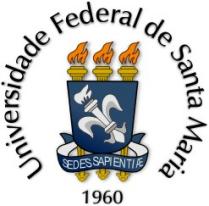 Ministério da EducaçãoUniversidade Federal de Santa Maria Pró-Reitoria de Assuntos Estudantis Seção de Bolsas - SBREQUERIMENTOEu _____________________________________________________, Matrícula ____________________, do Curso de ______________________________, Campus _______________________ solicito análise do encaminhamento da Comprovação de Despesas de auxílio financeiro estudantil - Auxílio Alimentação.Santa Maria, ________ de _____________ de 2024.________________________________Assinatura Digital do(a) estudante